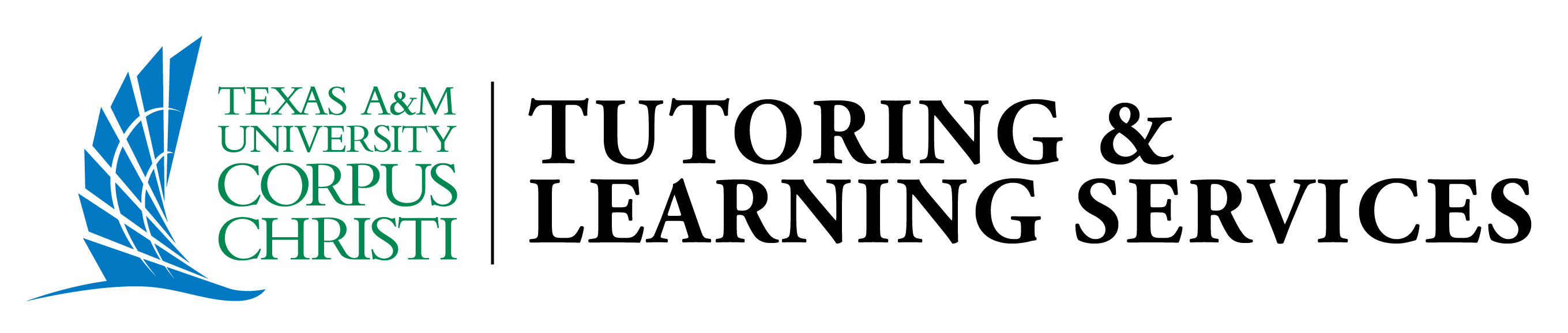 Email EtiquetteEmail is a convenient communication medium for sending or requesting information, transmitting documents, and/or prompting discussion. However, there are differences between emailing a friend or peer and emailing your supervisor or professor. This handout provides suggestions and strategies for effectively composing email messages in a professional or academic setting.The Basic Structure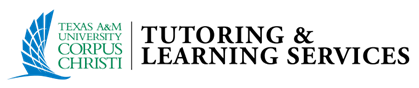 Email EtiquetteThe Dos and Don'ts of Writing an EmailThe information for this handout was compiled from the following source: University of North Carolina – Chapel Hill. (2014). Effective email communication. http://writingcenter.unc.edu/handouts/effective-e-mail-communication/Consider your audience. To whom are you writing this email? Do not resort to a one-size-fits-all email. Different recipients require different approaches and language. Focus on your purpose. What do you hope to accomplish by writing this email?Do not assume the recipient will know what you are talking about. Be specific. Use a professional and identifiable email address. Do not assume email is private. Do not write anything you do not want to share.Be mindful of your tone. In the absence of non-verbal cues, your message could be misinterpreted by the reader(s).Do not expect an immediate response. Most instructors have a 24–48-hour response window.Keep message brief and to the point. Your reader does not need to know everything that goes on in your life.Do not respond to or write an email when you are angry or upset. Give yourself time to think before writing.Write, read, and revise your message before sending. Use spell-check!Do not write in ALL CAPS – your reader may perceive this as SHOUTING! Also, limit your use of exclamation points!!!!! Follow the conventions for effective paragraph writing. Each paragraph (section) should focus on one idea.Do not email your professor to ask them what you missed in class. Check the course website, talk to a peer, and/or make an appointment to visit them during office hours.Use complete sentences.Do not write in textese or txt-speak. Avoid the use of emoticons. Use the top-down method: Begin with the most important information, followed by additional information and an explanation. Do not try to be funny in your email. Humor does not translate well in a text-based format. 